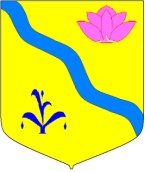 АДМИНИСТРАЦИЯ КИРОВСКОГО МУНИЦИПАЛЬНОГО РАЙОНАПОСТАНОВЛЕНИЕ__________________                           пгт. Кировский                                    № ____________Об утверждении административного регламента по предоставлению муниципальной услуги «Подготовка и утверждение документации по планировке территории в границах сельских поселений и на межселенной территории Кировского муниципального района».В соответствии с Федеральным законом от 27.07.2010 N 210-ФЗ "Об организации предоставления государственных и муниципальных услуг", постановлением администрации Кировского муниципального района от 15.01.2016 № 5 "О Порядке разработки и утверждения административных регламентов муниципальных услуг, оказываемых администрацией Кировского муниципального района и муниципальными учреждениями администрации Кировского муниципального района", руководствуясь ст. 24 Устава Кировского муниципального района, принятого решением Думы Кировского муниципального района от 08.07.2005 № 126 (в действующей редакции решения Думы Кировского муниципального района N 62-НПА от 27.01.2022), принимая во внимание Типовой административный регламент предоставления государственной (муниципальной) услуги «Подготовка и утверждение документации по планировке территории», утвержденный протоколом совещания в Минстрое России от 30 ноября 2021 г. №1307-ПРМ-КМ, администрация Кировского муниципального районаПОСТАНОВЛЯЕТ:1. Утвердить административный регламент по предоставлению муниципальной услуги «Подготовка и утверждение документации по планировке территории  в границах сельских поселений и на межселенной территории Кировского муниципального района».2.  Считать утратившими силу административные регламенты по предоставлению следующих муниципальных услуг:2.1. «Принятие решения о подготовке документации по планировке территории (проекта планировки территории и (или) проекта межевания территории) на основании предложений физических или юридических лиц о подготовке документации по планировке территории» на территории сельских поселений Кировского муниципального района; регламент был утвержден постановлением администрации Кировского муниципального района от 12.12.2019 № 281 (в ред. постановления администрации КМР от 30.06.2020 № 206);2.2. «Принятие решения об утверждении документации по планировке территории (проекта планировки территории и (или) проекта межевания территории)» на территории сельских поселений Кировского муниципального района, регламент был утвержден постановлением администрации Кировского муниципального района от 12.12.2019 № 282 (в ред. постановления администрации КМР от 30.06.2020 № 205);3. Руководителю аппарата администрации Кировского муниципального района Л.А. Тыщенко разместить настоящее постановление на сайте администрации Кировского муниципального района.4. Управлению муниципальной собственности, архитектуры и правовой экспертизы администрации Кировского муниципального района организовать работу по предоставлению муниципальной услуги в соответствии с административным регламентом.5. Контроль за исполнением данного постановления оставляю за собой.Глава Кировского муниципального района -глава администрации Кировскогомуниципального района                                                                         И.И. Вотяков